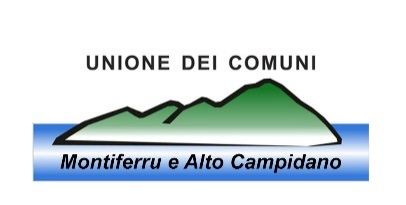 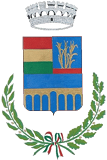     Comune di TramatzaAVVIO SERVIZIO ASSOCIATO SUAPE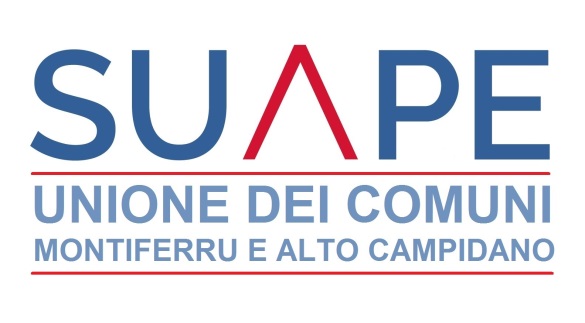 Si informa che a partire dal giorno 04.01.2021 è operativo il servizio associato SUAPE dell’Unione dei Comuni del Montiferru e Alto Campidano. Per qualsiasi informazione contattare il servizio di supporto erogato dalla società Prost srl ai seguenti numeri di cellulare, dal lunedì al sabato dalle ore 9.00 alle 17.00: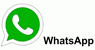 339-2257070 per consulenza di natura procedimentale e giuridica, anche tramite 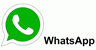 379-2271089 per verificare lo stato istruttorio delle istanze presentate, anche tramiteOppure è possibile contattare l’Unione dei Comuni Montiferru e Alto Campidano negli orari d’ufficio ai seguenti riferimenti: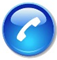 0783 590100 email: info@unionemontiferrualtocampidano.it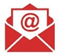 Sportello Unico Edilizia e Attività Produttive Link: http://www.sardegnaimpresa.eu/it/sportello-unicoI versamenti per le pratiche SUAPE dovranno essere effettuati tramite bonifico, sul seguente c/c bancario intestato all’Unione dei Comuni Montiferru e Alto Campidano: IT 89 U 01015 87860 000070208740  La ricevuta dovrà essere allegata alla pratica SUAPE contestualmente alla sua presentazione.Per conoscere le tariffe del SUAPE consultare il file allegato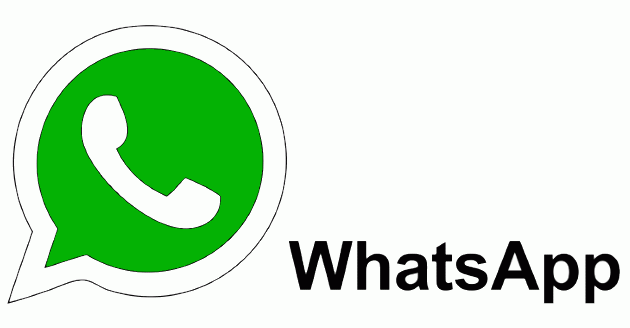 